Name: 														Block: 				The Pacific Scandal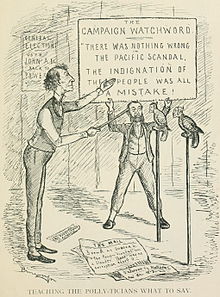 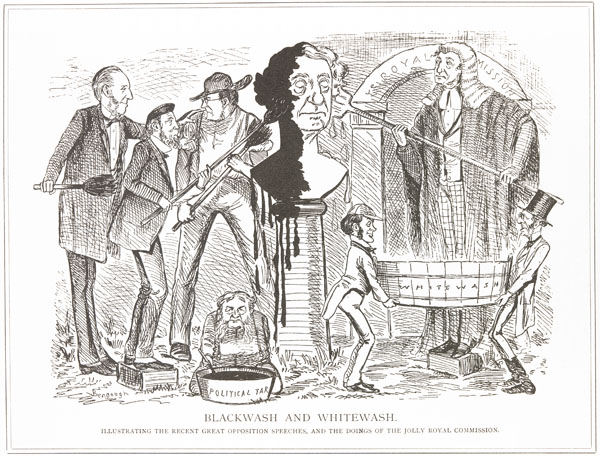 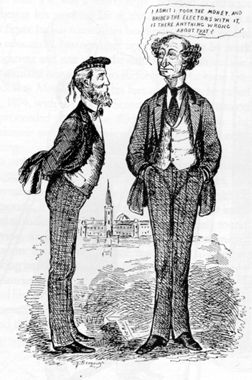 Left: JAM- “I admit I took the money, and bribed the electors with it. Is there anything wrong about that?”  Missing text – We in Canada seem to have lost all idea of justice, honor and integrity”What criticism is being made?Middle: “Blackwash and Whitewash: Illustrating the recent great opposition speeches, and the doings of the jolly Royal Commission”What does it mean to ‘whitewash’?  Who is the central statue?Right: On board – “The campaign watchword: There was nothing wrong with the Pacific Scandal.  The indignation of the people was all a mistake.” Below – ‘teaching the politicians what to say’What is JAM doing?  What/Who does the parrot represent?